Jak zorganizować dzieciom warunki do nauki w domu?Jak motywować i wspierać dzieci dosystematycznego uczenia się poza szkołą oraz jak zadbać o bezpieczeństwo w sieci?Jeśli zadajecie sobie państwo takie pytania o to krótki instruktaż.Krok pierwszy:Przede wszystkim ustalcie harmonogram dnia ( BUDZIK, CZAS NA NAUKĘ  MOŻNA PRECYZYJNIE OKREŚLIĆ DZIAŁANIA NP.OTWIERAMY E-DZIENNIK CZYTAMY INFORMACJĘ LUB WIADOMOŚCI OD NAUCZYCIELI, WYKONUJEMY POLECENIA), POPOŁUDNIOWE PRZERWY  CZAS WOLNY (OKREŚLACIE GODZINĘ,CZAS,POZIOM AKTYWNOŚCI) ; WSPÓLNE ZAJĘCIA (COŚ CO ROBICIE WSPÓLNIE I LUBICIE BĘDZIE CENNYM CZYNNIKIEM MOTYWACYJNYM NP.DESER, GRY PLANSZOWE, TRENING,CZYTANIE, OGLĄDANIE,PRZYTULANIA DOSTOSUJCIE DO WŁASNYCH OCZEKIWAŃ) , KOLACJA , HIGIENA OSOBISTA, CISZA NOCNA.Z KAŻDEJ CZYNNOŚCI MOŻNA CZERPAĆ SIŁĘ I RADOŚĆ GRUNT TO SPOKÓJ I KREATYWNE POMYSŁY.Przykładowy plan:DOSTOSUJCIE DO POTRZEB DZIECI TAK ABY WSTALI WYPOCZĘCI I SPOKOJNI NP. POBUDKA 8.00/ 9.00PORANNA TOALETA , ŚNIADANIE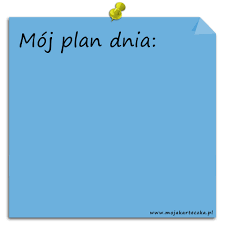 10.00/11.00 – 13.00CZAS NA e-NAUKĘ GODZINA GRY  ZA DOBRĄ PRACĘ (PAMIĘTAJCIE ,ŻE TO GŁÓWNIE NAJBARDZIEJ POŻĄDANA NAGRODA ALE NIE JEDYNA- ZAWSZE ZGODNIE Z DANYM SŁOWEM I UZGODNIENIEM Z DZIEĆMI)13.0-13.30 OBIAD, MYCIE RĄCZEK, SPRZĄTANIE14.30-15.30 KREATYWNE FORMY SPĘDZANIA CZASU FILMIKI NA ROZWIJANIE PAMIĘCI, POSZERZENIE WIADOMOŚCI, ODRABIANIE ZADAŃ, ROZWIJANIE UMIEJĘTNOŚCI PRZYDATNYCH15.30-16.30 TRENING UMYSŁU LUB CIAŁA Z PEWNOŚCIĄ ZAKTYWIZUJE UCZNIÓW DO DALSZEGO DZIAŁANIA CZELI FORMY AKTYWNEGO SPĘDZANIA CZASU ZGODNIE Z UPODOBANIAMII POTRZEBAMI NP. BAJKI Z NAPISAMI PO ANGIELSKU, ZABAWY W TECHNIKI SZYBKIEGO CZYTANIA, PAMIĘĆ TO TRENING SPRAWNOŚCI ( PATRZĘ ; ZASŁANIAM I ODGADUJĘ SZCZEGÓŁY) LUB TRENING SPRAWNOŚCI FIZYCZNEJ W REZULTACIE BĘDZIE TO CIEKAWA DROGA SAMOKSZTAŁCENIA17.00 PLANSZÓWKI, PREZENTACJE, CZYTANIE, LICZENIE, ZABAWA W KRAETYWNOŚĆ (MOŻNA SPĘDZIĆ CZAS RODZINNIE LUB MONITOROWAĆ AKTYWNOŚĆ)18.00 KOLACJA19.00 HIGIENA WIECZORNA20.00 CZAS RODZINNY21.00 PRZYGOTOWANIE DO ODPOCZYNKU22.00 CISZA NOCNAPewnie i takie pytania będą wymagały odpowiedzi: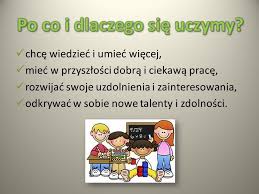 Ten czas służy nam wszystkim dobrze jest przemyśleć swoje mocne i słabe strony, rzeczy którym należy poświęcić więcej uwagi. Teraz jest na to czas.Bezpieczeństwo w sieci filmiki i linki. Proponujemy dostępne przez youtube Sieciaki.pl (zasady bezpiecznego korzystania z internetu : szanuj innych w sieci, nie ufaj osobom poznanym w sieci, chroń swoją prywatność ) dla uczniów młodszych klas.W przypadku tabletów i smartfonów z systemem Android warto odpowiednio skonfigurować Google Play, przeglądarkę oraz aplikację serwisu YouTube. W nowszych wersjach systemu istnieje także możliwość stworzenia profilu ograniczonego, który będzie stanowił bezpieczną przestrzeń dla dziecka.https://www.youtube.com/watch?v=K8--mztOu9sWłaściciele urządzeń mobilnych z systemem iOS (iPad, iPhone) mogą ograniczyć dziecku dostęp do wybranych treści, korzystając z funkcji „Ograniczenia”, która znajduje się w ustawieniach ogólnych. Określimy tam m.in. ograniczenie wiekowe dotyczące wyświetlanych filmów oraz używanych programów.https://youtu.be/tj7XOimLugUKorzysta z Internetu na komputerze wyposażonym w system Windows 7, możemy aktywować moduł Ochrony Rodzicielskiej, który umożliwia kontrolowanie czasu korzystania z komputera oraz ograniczenie dostępu do wskazanych gier i aplikacji. Moduł znajdziemy w panelu sterownia.https://youtu.be/8EVl2JT8bhYZAINSTALUJ PROGRAM DO KONTROLI RODZICIELSKIEJCzęść programów i aplikacji kontroli rodzicielskiej udostępnianych jest gratis, za inne trzeba zapłacić.Drodzy uczniowie i rodzice czerpcie radość z danej przestrzeni. Czas zmian wymaga cierpliwości i kreatywności odkrywajcie ją  i bawcie się nią wspólnie.Na wszelkie pytania i wątpliwości chętnie odpowiemy przez e-dziennik do czego państwa namawiamy.Z całego serca Wam życzymy owocnej pracy. Jesteśmy do dyspozycji - Grono pedagogiczne SP38 w Bydgoszczy. 